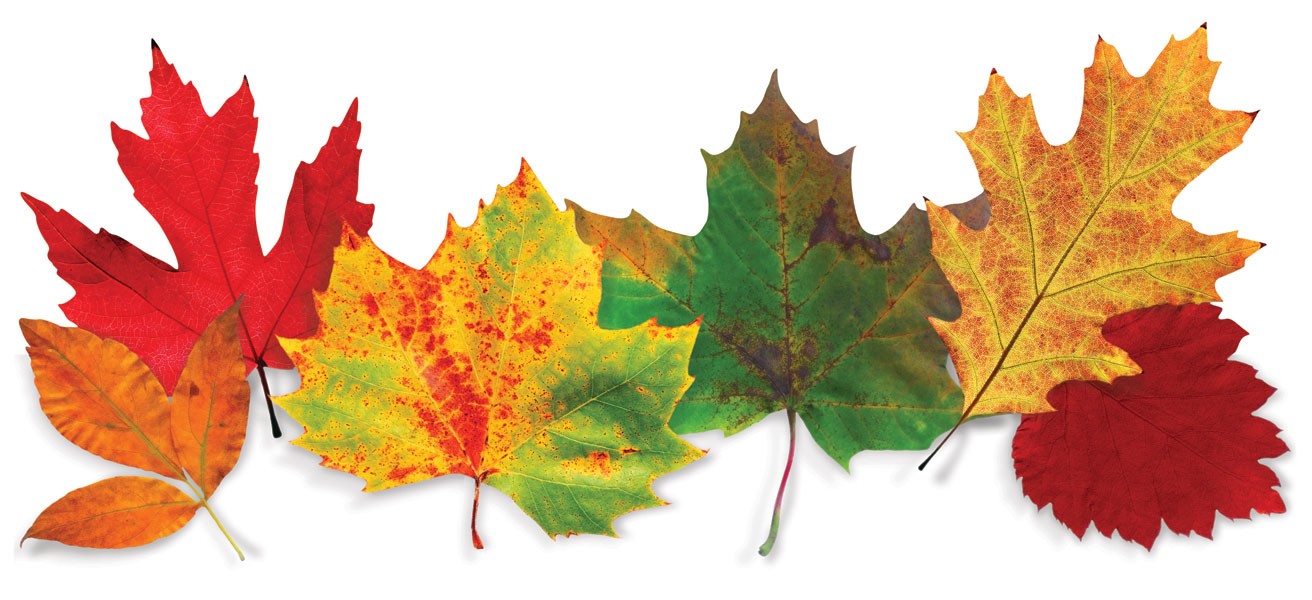 Bright Horizon’s Activities for November 2018Bright Horizon’s Activities for November 2018Bright Horizon’s Activities for November 2018Bright Horizon’s Activities for November 2018Bright Horizon’s Activities for November 2018Bright Horizon’s Activities for November 2018Bright Horizon’s Activities for November 2018Bright Horizon’s Activities for November 2018Bright Horizon’s Activities for November 2018Bright Horizon’s Activities for November 2018Bright Horizon’s Activities for November 2018Bright Horizon’s Activities for November 2018Bright Horizon’s Activities for November 2018SundayMondayMondayMondayTuesdayWednesdayThursdayThursdayFriday  Friday  SaturdaySaturdaySaturdayResident BirthdaysPeter M. 11/8Mary S.  11/18Lila D.    11/29Resident BirthdaysPeter M. 11/8Mary S.  11/18Lila D.    11/29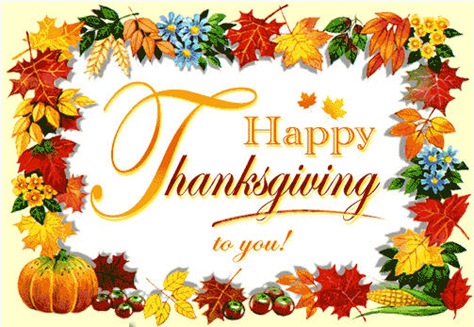 1Personal Care10:00 Catholic Mass with Fr. CarlosExerciseWhat’s in the bag?BingoList It!3:30 CountryStore OpenedAfternoon StretchPersonal CareEvening Small TalkWii SPORTSBedtime Reading2Personal Care Exercise10:15 Clark YMCA (Silver Sneakers) Bingo2:30 Social Hour/ Walter DeeryLIST ITAfternoon StretchHelping Around the HousePersonal CareEvening Small TalkBedtime ReadingFriday Night Dance 6:30-8:00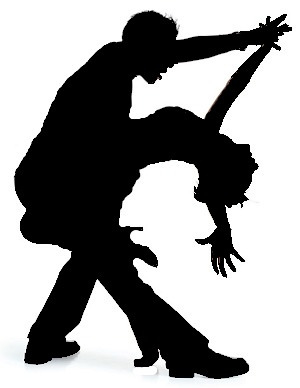 2Personal Care Exercise10:15 Clark YMCA (Silver Sneakers) Bingo2:30 Social Hour/ Walter DeeryLIST ITAfternoon StretchHelping Around the HousePersonal CareEvening Small TalkBedtime ReadingFriday Night Dance 6:30-8:002Personal Care Exercise10:15 Clark YMCA (Silver Sneakers) Bingo2:30 Social Hour/ Walter DeeryLIST ITAfternoon StretchHelping Around the HousePersonal CareEvening Small TalkBedtime ReadingFriday Night Dance 6:30-8:003Personal CareMass on TVBingoExercise 1:30 Mystery Ride (weather permitting)Thanksgiving Noodle Ball3:45 Saturday Mass at ChurchTriviaPersonal CareEvening Small TalkBedtime Reading3Personal CareMass on TVBingoExercise 1:30 Mystery Ride (weather permitting)Thanksgiving Noodle Ball3:45 Saturday Mass at ChurchTriviaPersonal CareEvening Small TalkBedtime Reading3Personal CareMass on TVBingoExercise 1:30 Mystery Ride (weather permitting)Thanksgiving Noodle Ball3:45 Saturday Mass at ChurchTriviaPersonal CareEvening Small TalkBedtime Reading4Personal CareMass on TVExerciseBingoHelping Around the House1:00 UnitedParish ChurchServiceCoffee SocialBowlingPersonal CareEvening Small TalkBedtime ReadingWii SportsDay Light Savings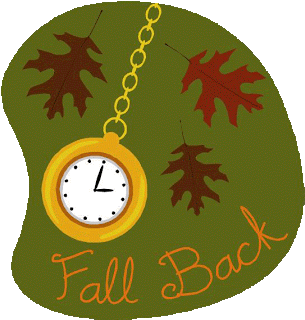 5Personal Care Mass on TVTriviaExerciseBingo2:00 Piano Music in the Lobby with JoannWii SportsWalking GroupPersonal CareReminiscenceBedtime Reading5Personal Care Mass on TVTriviaExerciseBingo2:00 Piano Music in the Lobby with JoannWii SportsWalking GroupPersonal CareReminiscenceBedtime Reading5Personal Care Mass on TVTriviaExerciseBingo2:00 Piano Music in the Lobby with JoannWii SportsWalking GroupPersonal CareReminiscenceBedtime Reading6“Hair Day”Personal Care Mass on TVWalking Group10:00 Arts & Crafts/ Make Items for the Craft FairGuinea Pig SocialExerciseBingoHorse RacesNails & TalesPersonal CareEvening Small TalkBedtime Reading7“Foot Doctor”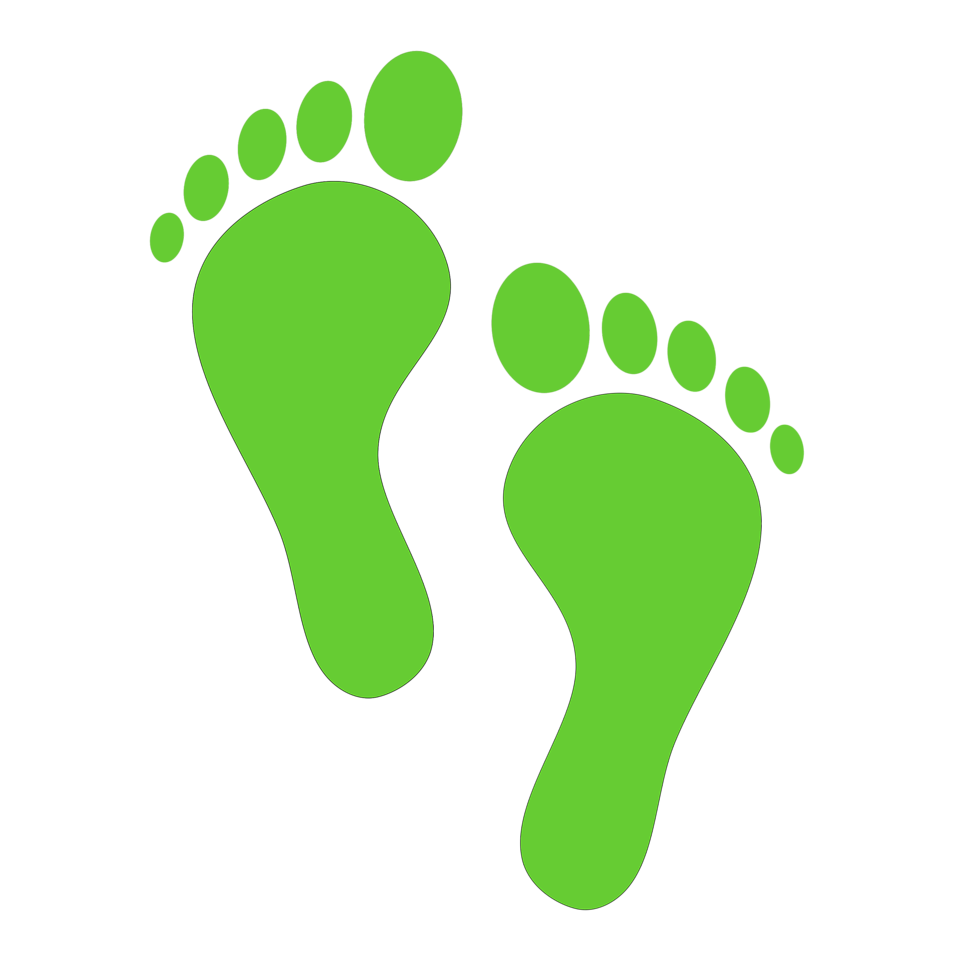 Personal CareMass on TV10:00 Baking/ Ginger Snap CookiesExercise3:30 YMCA Clark (Swimming)VisualizationBingoBowling Personal CareEvening Small TalkBedtime Reading8Personal CareExerciseWhat’s in the bag?11:30 Lunch Trip/ Monty Tech.BingoList It!3:30 CountryStore OpenedAfternoon StretchPersonal CareEvening Small TalkWii SPORTSBedtime Reading8Personal CareExerciseWhat’s in the bag?11:30 Lunch Trip/ Monty Tech.BingoList It!3:30 CountryStore OpenedAfternoon StretchPersonal CareEvening Small TalkWii SPORTSBedtime Reading8Personal CareExerciseWhat’s in the bag?11:30 Lunch Trip/ Monty Tech.BingoList It!3:30 CountryStore OpenedAfternoon StretchPersonal CareEvening Small TalkWii SPORTSBedtime Reading9Personal Care Exercise10:15 Clark YMCA (Silver Sneakers) Bingo2:30 Social Hour/ Dave AndrewsLIST ITAfternoon StretchHelping Around the HousePersonal CareEvening Small TalkBedtime Reading10Personal CareMass on TVBingoExercise 1:30 Mystery Ride (weather permitting)Thanksgiving Noodle Ball3:45 Saturday Mass at ChurchTriviaPersonal CareEvening Small TalkBedtime ReadingHappy BirthdayMarine Corps.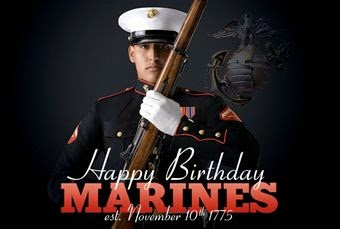 10Personal CareMass on TVBingoExercise 1:30 Mystery Ride (weather permitting)Thanksgiving Noodle Ball3:45 Saturday Mass at ChurchTriviaPersonal CareEvening Small TalkBedtime ReadingHappy BirthdayMarine Corps.10Personal CareMass on TVBingoExercise 1:30 Mystery Ride (weather permitting)Thanksgiving Noodle Ball3:45 Saturday Mass at ChurchTriviaPersonal CareEvening Small TalkBedtime ReadingHappy BirthdayMarine Corps.11Personal CareMass on TVExerciseBingoHelping Around the House2:30 Veterans DayPresentation Coffee SocialBowlingPersonal CareEvening Small TalkBedtime ReadingWii Sports Veteran’s Day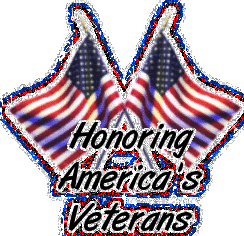 12Personal Care Mass on TVTriviaExerciseBingo2:00 Piano Music in the Lobby with JoannWii SportsWalking GroupPersonal CareReminiscenceBedtime Reading12Personal Care Mass on TVTriviaExerciseBingo2:00 Piano Music in the Lobby with JoannWii SportsWalking GroupPersonal CareReminiscenceBedtime Reading12Personal Care Mass on TVTriviaExerciseBingo2:00 Piano Music in the Lobby with JoannWii SportsWalking GroupPersonal CareReminiscenceBedtime Reading13“Hair Day”Personal Care Mass on TV10:00 Arts & Crafts/ Make Items for the Craft FairGuinea Pig SocialExercise 2:30 Animal CrazeBingo3:30 RosaryWii SportsPersonal CareEvening Small TalkBedtime Reading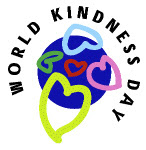 14Personal CareMass on TV10:00 Baking/Banana BreadExercise2:30 Yoga 3:30 YMCA Clark (Swimming)VisualizationBingoBowling Personal CareEvening Small TalkBedtime Reading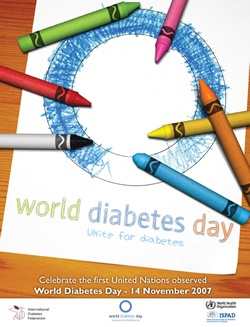 15Personal Care10:00 Catholic Mass with Fr. CarlosExerciseWhat’s in the bag?BingoList It!3:30 CountryStore OpenedAfternoon StretchPersonal CareEvening Small TalkWii SPORTSBedtime Reading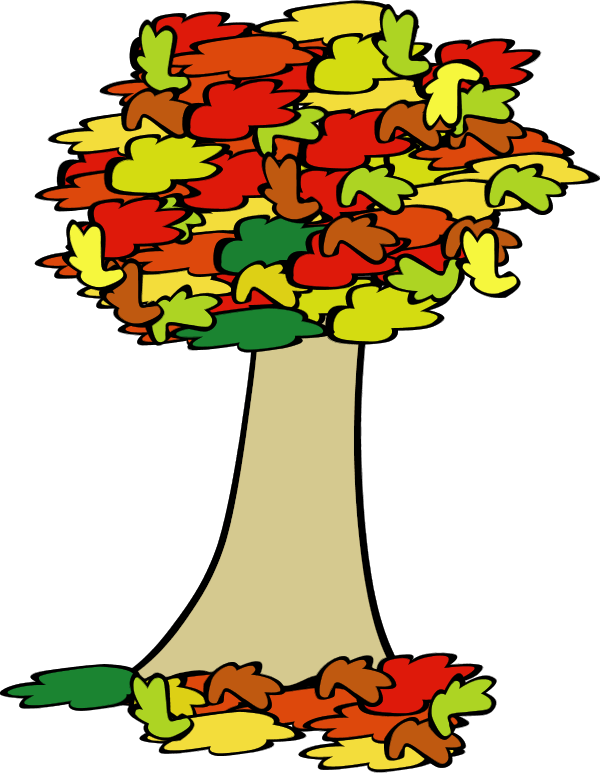 15Personal Care10:00 Catholic Mass with Fr. CarlosExerciseWhat’s in the bag?BingoList It!3:30 CountryStore OpenedAfternoon StretchPersonal CareEvening Small TalkWii SPORTSBedtime Reading15Personal Care10:00 Catholic Mass with Fr. CarlosExerciseWhat’s in the bag?BingoList It!3:30 CountryStore OpenedAfternoon StretchPersonal CareEvening Small TalkWii SPORTSBedtime Reading16Personal Care Exercise10:15 Clark YMCA (Silver Sneakers) Bingo2:30 Social Hour/ Terry NallyLIST ITAfternoon StretchHelping Around the HousePersonal CareEvening Small TalkBedtime Reading17Personal CareMass on TVBingoExercise 1:30 Mystery Ride (weather permitting) Thanksgiving Noodle Ball3:45 Saturday Mass at ChurchPersonal CareEvening Small TalkBedtime Reading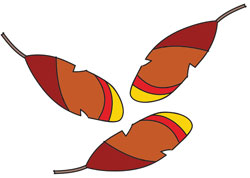 17Personal CareMass on TVBingoExercise 1:30 Mystery Ride (weather permitting) Thanksgiving Noodle Ball3:45 Saturday Mass at ChurchPersonal CareEvening Small TalkBedtime Reading17Personal CareMass on TVBingoExercise 1:30 Mystery Ride (weather permitting) Thanksgiving Noodle Ball3:45 Saturday Mass at ChurchPersonal CareEvening Small TalkBedtime ReadingBright Horizon’s Activities for November 2018Bright Horizon’s Activities for November 2018Bright Horizon’s Activities for November 2018Bright Horizon’s Activities for November 2018Bright Horizon’s Activities for November 2018Bright Horizon’s Activities for November 2018Bright Horizon’s Activities for November 2018Bright Horizon’s Activities for November 2018Bright Horizon’s Activities for November 2018Bright Horizon’s Activities for November 2018Bright Horizon’s Activities for November 2018Bright Horizon’s Activities for November 2018Bright Horizon’s Activities for November 2018SundaySundaySundayMondayTuesdayWednesdayThursdayThursdayThursdayFridayFridaySaturdaySaturday18Personal CareMass on TVExerciseBingoHelping Around the HouseCoffee Social Ring TossPersonal CareEvening Small TalkBedtime ReadingWii Sports 18Personal CareMass on TVExerciseBingoHelping Around the HouseCoffee Social Ring TossPersonal CareEvening Small TalkBedtime ReadingWii Sports 18Personal CareMass on TVExerciseBingoHelping Around the HouseCoffee Social Ring TossPersonal CareEvening Small TalkBedtime ReadingWii Sports 19Personal Care Mass on TVTriviaExerciseBingo2:00 Piano Music in the Lobby with JoannWii SportsWalking GroupPersonal CareReminiscenceBedtime ReadingAmerican Made Matters Day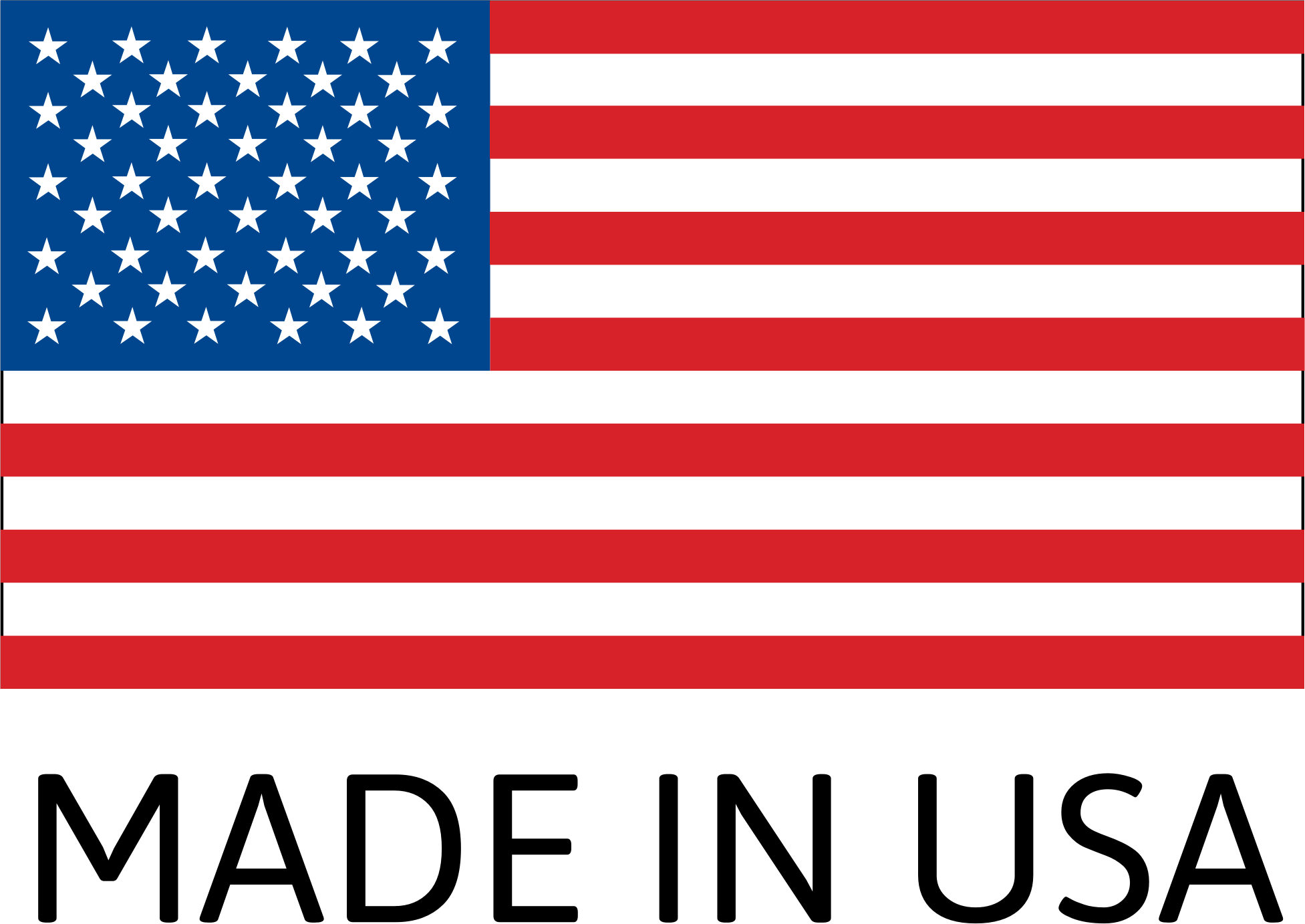 20“Hair Day”Personal Care Mass on TV10:00 Arts & Crafts/ Make Items for the Craft FairGuinea Pig Social Exercise2:30 ErrandTripBingoWii SportsWalking GroupPersonal CareEvening Small TalkBedtime Reading21Personal CareMass on TV10:00 Baking/ Baked ApplesExercise3:30 YMCA Clark (Swimming)VisualizationBingoBowling Personal CareEvening Small TalkBedtime Reading22Personal Care10:00 Catholic Mass with Fr. CarlosExerciseWhat’s in the bag?BingoList It!3:30 CountryStore OpenedAfternoon StretchPersonal CareEvening Small TalkWii SPORTSBedtime ReadingThanksgiving Day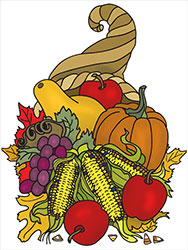 22Personal Care10:00 Catholic Mass with Fr. CarlosExerciseWhat’s in the bag?BingoList It!3:30 CountryStore OpenedAfternoon StretchPersonal CareEvening Small TalkWii SPORTSBedtime ReadingThanksgiving Day22Personal Care10:00 Catholic Mass with Fr. CarlosExerciseWhat’s in the bag?BingoList It!3:30 CountryStore OpenedAfternoon StretchPersonal CareEvening Small TalkWii SPORTSBedtime ReadingThanksgiving Day23Personal Care Exercise10:15 Clark YMCA (Silver Sneakers) Bingo2:30 Social Hour/ Tim Barrett LIST ITAfternoon StretchHelping Around the HousePersonal CareEvening Small TalkBedtime Reading23Personal Care Exercise10:15 Clark YMCA (Silver Sneakers) Bingo2:30 Social Hour/ Tim Barrett LIST ITAfternoon StretchHelping Around the HousePersonal CareEvening Small TalkBedtime Reading24Personal CareMass on TVBingoExercise 1:30 Mystery Ride (weather permitting) Noodle Ball3:45 Saturday Mass at ChurchPersonal CareEvening Small TalkBedtime Reading24Personal CareMass on TVBingoExercise 1:30 Mystery Ride (weather permitting) Noodle Ball3:45 Saturday Mass at ChurchPersonal CareEvening Small TalkBedtime Reading25Personal CareMass on TVExerciseBingoHelping Around the HouseCoffee SocialRing TossPersonal CareEvening Small TalkBedtime ReadingWii Sports 25Personal CareMass on TVExerciseBingoHelping Around the HouseCoffee SocialRing TossPersonal CareEvening Small TalkBedtime ReadingWii Sports 25Personal CareMass on TVExerciseBingoHelping Around the HouseCoffee SocialRing TossPersonal CareEvening Small TalkBedtime ReadingWii Sports 26Personal Care Mass on TVTriviaExerciseBingo2:30 Resident Birthday PartyWith The CavaliersWii SportsWalking GroupPersonal CareReminiscenceBedtime Reading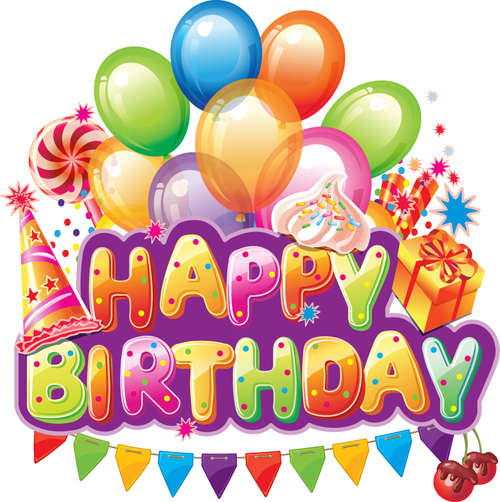 27“Hair Day”Personal Care Mass on TV10:00 Arts & Crafts/ Make Items for the Craft FairGuinea Pig SocialExerciseBingo3:30 RosaryWii SportsWalking GroupPersonal CareBedtime Reading28Personal CareMass on TV10:00 Baking/Cranberry Bread for FairExercise2:30 Yoga Bingo3:30 YMCA Clark (Swimming)VisualizationBowling Personal CareEvening Small TalkBedtime Reading29Personal Care10:00 Catholic Mass with Fr. CarlosExerciseWhat’s in the bag?2:30 Decorate Christmas Tree in Lobby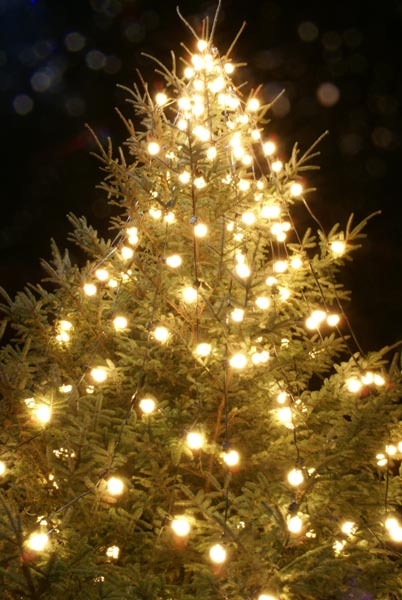 BingoList It!3:30 CountryStore OpenedAfternoon StretchPersonal CareEvening Small TalkWii SPORTSBedtime Reading29Personal Care10:00 Catholic Mass with Fr. CarlosExerciseWhat’s in the bag?2:30 Decorate Christmas Tree in LobbyBingoList It!3:30 CountryStore OpenedAfternoon StretchPersonal CareEvening Small TalkWii SPORTSBedtime Reading30Personal CareMass on TV10:15 Clark YMCA (Silver Sneakers) Exercise2:30 Social Hour/ Peter Sargent BingoVisualizationBowling Personal CareEvening Small TalkBedtime Reading30Personal CareMass on TV10:15 Clark YMCA (Silver Sneakers) Exercise2:30 Social Hour/ Peter Sargent BingoVisualizationBowling Personal CareEvening Small TalkBedtime Reading30Personal CareMass on TV10:15 Clark YMCA (Silver Sneakers) Exercise2:30 Social Hour/ Peter Sargent BingoVisualizationBowling Personal CareEvening Small TalkBedtime ReadingSaturdayDecember1st HolidayCraftFair10:00-2:00SANTA VISIT11:30-2:00&Tree LightingCeremony4:00-5:00SaturdayDecember1st HolidayCraftFair10:00-2:00SANTA VISIT11:30-2:00&Tree LightingCeremony4:00-5:00Festival ofTrees at theGardnerMuseumNov. 8th -Dec. 1st.Festival ofTrees at theGardnerMuseumNov. 8th -Dec. 1st.Festival ofTrees at theGardnerMuseumNov. 8th -Dec. 1st.Festival of TreesHours:Wed.-Thurs. 1-4Friday 1-7Sat. & Sun. 10-4Special:Holiday Coffee10-12Wednesday, November 14th 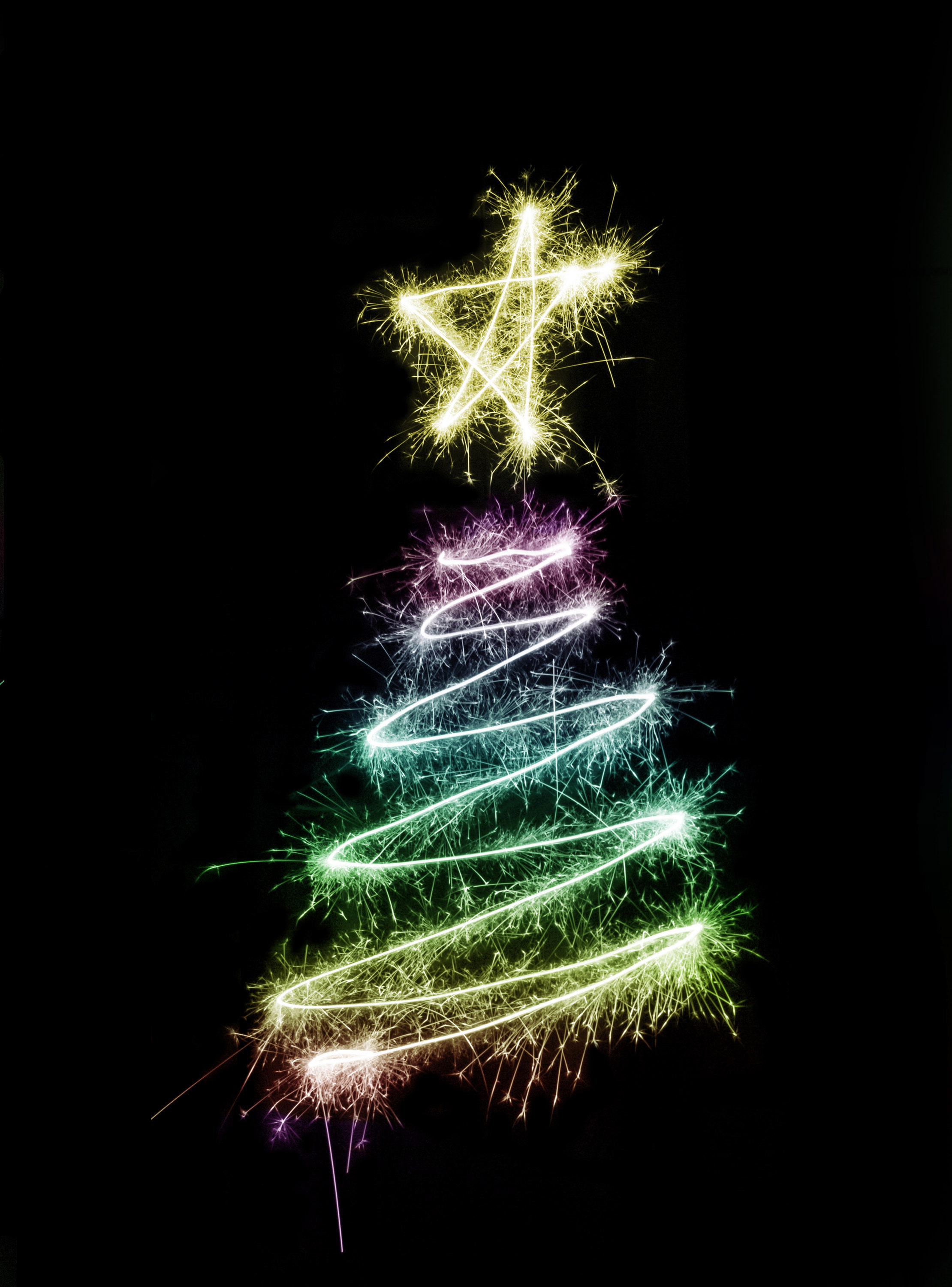 Main EventsCountry Store is open on Tuesday & Thursday - 3:30 to 4:30 PMMovies will be held on Tuesday & Thursday at 6:15PM, Saturday at 3:30 & 6:00 PM &Sunday at 6:00 PM in the 2nd Floor TV RoomMain EventsCountry Store is open on Tuesday & Thursday - 3:30 to 4:30 PMMovies will be held on Tuesday & Thursday at 6:15PM, Saturday at 3:30 & 6:00 PM &Sunday at 6:00 PM in the 2nd Floor TV RoomMain EventsCountry Store is open on Tuesday & Thursday - 3:30 to 4:30 PMMovies will be held on Tuesday & Thursday at 6:15PM, Saturday at 3:30 & 6:00 PM &Sunday at 6:00 PM in the 2nd Floor TV RoomMain EventsCountry Store is open on Tuesday & Thursday - 3:30 to 4:30 PMMovies will be held on Tuesday & Thursday at 6:15PM, Saturday at 3:30 & 6:00 PM &Sunday at 6:00 PM in the 2nd Floor TV RoomMain EventsCountry Store is open on Tuesday & Thursday - 3:30 to 4:30 PMMovies will be held on Tuesday & Thursday at 6:15PM, Saturday at 3:30 & 6:00 PM &Sunday at 6:00 PM in the 2nd Floor TV RoomMain EventsCountry Store is open on Tuesday & Thursday - 3:30 to 4:30 PMMovies will be held on Tuesday & Thursday at 6:15PM, Saturday at 3:30 & 6:00 PM &Sunday at 6:00 PM in the 2nd Floor TV RoomMain EventsCountry Store is open on Tuesday & Thursday - 3:30 to 4:30 PMMovies will be held on Tuesday & Thursday at 6:15PM, Saturday at 3:30 & 6:00 PM &Sunday at 6:00 PM in the 2nd Floor TV RoomMain EventsCountry Store is open on Tuesday & Thursday - 3:30 to 4:30 PMMovies will be held on Tuesday & Thursday at 6:15PM, Saturday at 3:30 & 6:00 PM &Sunday at 6:00 PM in the 2nd Floor TV Room